Об  утверждении пороговых значений дохода граждан и стоимости имущества, для принятия решения о признании граждан малоимущими  на 2020 год Руководствуясь ст.ст. 49, 51 Жилищного кодекса Российской Федерации, в соответствии с Законом Республики Татарстан от 13.07.2007 №31-3PT «О реализации прав граждан на предоставление им жилых помещений государственного жилищного фонда Республики Татарстан и муниципального жилищного фонда по договорам социального найма», Исполнительный комитет Алькеевского муниципального района постановляет:Утвердить пороговые значения дохода, приходящегося на каждого члена семьи или одиноко проживающего гражданина, и стоимости имущества, находящегося в собственности членов семьи или одиноко проживающего гражданина в целях признания граждан малоимущими на 2020 г(приложение №1). Признать утратившим силу постановление Исполнительного комитета Алькеевского муниципального района от 12.08.2019г №283 «Об  утверждении пороговых значений дохода граждан и стоимости имущества, подлежащего налогообложению  на 2019 год».Действие настоящего постановления распространяется на правоотношения, возникающие с 1 января 2020 года.Отделу исполнения программы по субсидированию строительства жилья для молодых семей и молодых специалистов в сельской местности Исполнительного комитета Алькеевского муниципального района РТ использовать пороговые показатели, указанные в приложении N 1настоящего постановления, при постановке на учет в качестве нуждающихся в жилых помещениях.Опубликовать настоящее постановление на официальном сайте Алькеевского муниципального района и на официальном портале правовой информации Республики Татарстан(//htth:pravo.tatarstan.ru).Контроль за выполнением постановления возложить на начальника отдела исполнения программы по субсидированию строительства жилья для молодых семей и молодых специалистов в сельской местности Исполнительного комитета Алькеевского муниципального района РТ.Руководитель Исполнительного комитета Алькеевского муниципального района                                        И.В. ЮсуповПриложение 1
к постановлению Исполнительного
 комитета Алькеевского 
муниципального района
 от 17.03.2020г. N129Пороговые значения дохода, приходящегося на каждого члена семьи или одиноко проживающего гражданина, и стоимости имущества, находящегося в собственности членов семьи или одиноко проживающего гражданина в целях признания граждан малоимущими на 2020 г. РЕСПУБЛИКА ТАТАРСТАНИСПОЛНИТЕЛЬНЫЙ КОМИТЕТ АЛЬКЕЕВСКОГОМУНИЦИПАЛЬНОГО РАЙОНА422870, С.Базарные Матаки, ул.С.Крайнова,д.56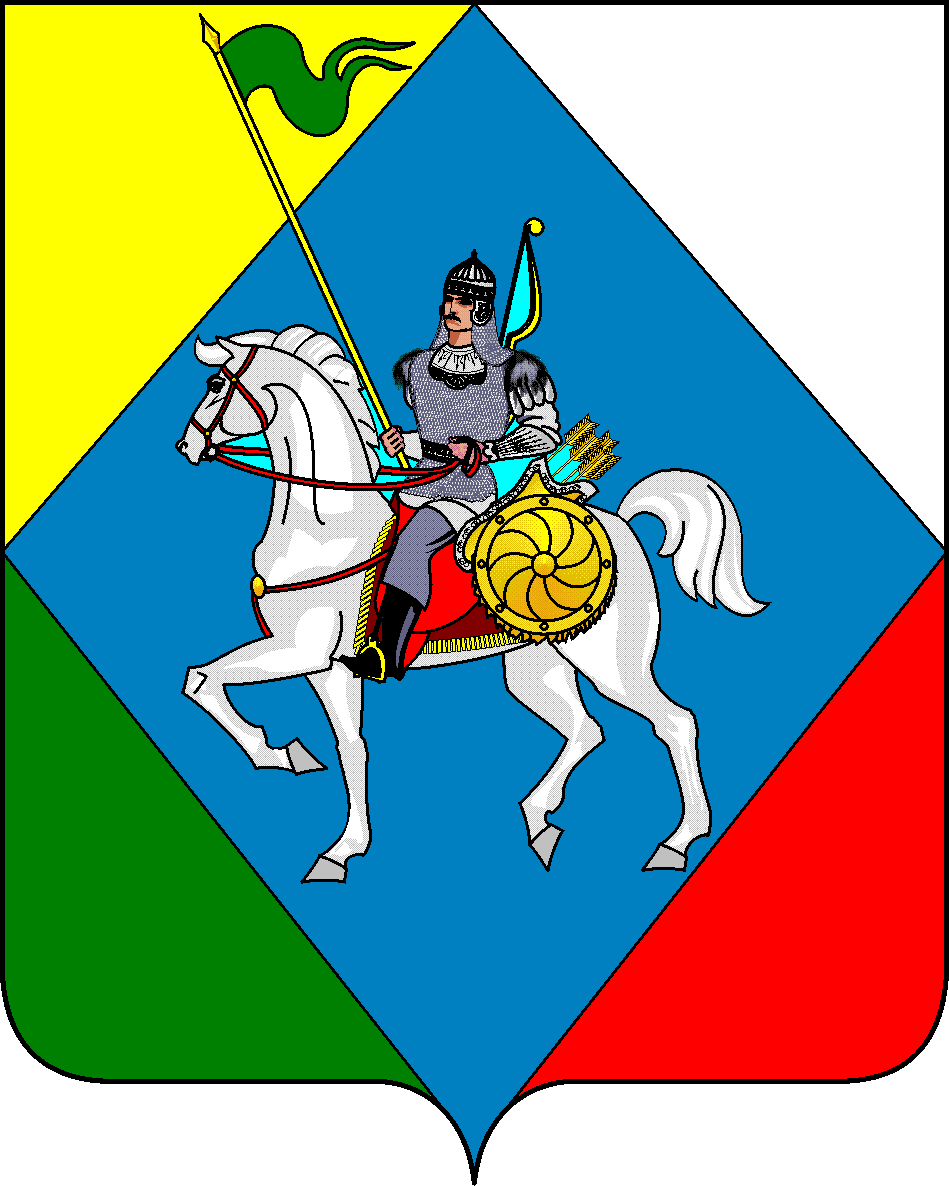 ТАТАРСТАН РЕСПУБЛИКАСЫӘЛКИ  МУНИЦИПАЛЬ РАЙОНЫБАШКАРМА КОМИТЕТЫ 422870, РТ Базарлы Матак авылы, С.Крайнов ур.,56Телефон: (84346) 20-0-26, факс: (84346) 21-7-60. E-mail: alkay@tatar.ru, сайт: www.alkeevskiy.tatarstan.ru.Телефон: (84346) 20-0-26, факс: (84346) 21-7-60. E-mail: alkay@tatar.ru, сайт: www.alkeevskiy.tatarstan.ru.Телефон: (84346) 20-0-26, факс: (84346) 21-7-60. E-mail: alkay@tatar.ru, сайт: www.alkeevskiy.tatarstan.ru.ПОСТАНОВЛЕНИЕ  КАРАР«17» марта 2020г.   №  129Количество членов семьиПорог стоимости имущества, находящегося в собственности членов семьи или одиноко проживающего гражданина в целях признания граждан малоимущими (руб.) Размер порогового значения среднемесячного совокупного дохода, приходящегося на каждого члена семьи или одиноко проживающего гражданина (руб.) 1155179231035,842197500819750,083253929617013,284338572817013,285423216017013,286507859217013,287592502417013,28